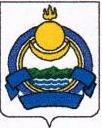 СОВЕТ ДЕПУТАТОВМУНИЦИПАЛЬНОГО ОБРАЗОВАНИЯ «Озерное»РЕШЕНИЕ   03 апреля 2023 года                                      № 5/2                                            п.ОзерныйПРОЕКТОб утверждении в новой редакции Положения об установлении земельного налога на территории муниципального образования сельского поселения «Озерное»В соответствии со статьей 387  Налогового кодекса РФ, Федеральным законом от 06.10.2003 № 131-ФЗ «Об общих принципах организации местного самоуправления в Российской Федерации», Уставом муниципального образования сельское поселение «Озерное», Совет депутатов муниципального образования сельского поселения «Озерное» решил:1. Утвердить прилагаемое Положение об установлении земельного налога на территории муниципального образования сельское поселение «Озерное».         2. Признать решение Совета депутатов муниципального образования сельское поселение «Озерное» от «21» ноября 2019 г. № 17/1 с последующими изменениями и дополнениями утратившим силу3. Настоящее решение  опубликовать на официальном сайте «http://озерное-адм.рф» Администрации муниципального образования сельское поселение «Озерное» и на информационном стенде. 4. Принятое решение довести до сведения Межрайонной инспекции Федеральной налоговой службы России № 2 по Республике Бурятия.5. Настоящее решение вступает в силу со дня официального опубликования и распространяется на правоотношения, возникшие с налогового периода 2023  года.         Председатель Совета депутатов           МО СП «Озерное»                                                           М.С.АлексееваПриложениек Решению Совета депутатовмуниципального образованиясельское поселения «Озерное»от «03»  апреля  2023 г. № 5/2ПОЛОЖЕНИЕ ОБ УСТАНОВЛЕНИИ ЗЕМЕЛЬНОГО НАЛОГА НА ТЕРРИТОРИИ МУНИЦИПАЛЬНОГО ОБРАЗОВАНИЯ СЕЛЬСКОЕ ПОСЕЛЕНИЕ «ОЗЕРНОЕ»1. Общие положенияНастоящим Положением в соответствии со статьями 12, 15 и главой 31 Налогового Кодекса Российской Федерации, Федеральным законом от 06.10.2003 № 131-ФЗ «Об общих принципах организации местного самоуправления в Российской Федерации», Уставом муниципального образования сельское поселение «Озерное» определяются ставки земельного налога (далее налог), порядок и сроки уплаты налога, представление налогоплательщиками документов, подтверждающих право на уменьшение налоговой базы, перечень категорий налогоплательщиков, освобождаемых от уплаты.1.2. Земельный налог является местным налогом и уплачивается организациями и физическими лицами, обладающими земельными участками, признаваемыми объектом налогообложения в соответствии с разделом 3 настоящего Положения, на праве собственности, праве постоянного (бессрочного) пользования или праве пожизненного наследуемого владения.1.3. В бюджет муниципального образования сельское поселение «Озерное» зачисляется земельный налог, начисленный на земельные участки, находящиеся на территории муниципального образования сельское поселение «Озерное».1.4. Действие настоящего Положения распространяется на правоотношения, возникшие с налогового периода 2023 года.2. Налогоплательщики1. Налогоплательщиками налога (далее - налогоплательщики) признаются организации и физические лица, обладающие земельными участками, признаваемыми объектом налогообложения в соответствии с разделом 3 настоящего Положения, на праве собственности, праве постоянного (бессрочного) пользования или праве пожизненного наследуемого владения, если иное не установлено настоящим пунктом.В отношении земельных участков, входящих в имущество, составляющее паевой инвестиционный фонд, налогоплательщиками признаются управляющие компании. При этом налог уплачивается за счет имущества, составляющего этот паевой инвестиционный фонд.2. Не признаются налогоплательщиками организации и физические лица в отношении земельных участков, находящихся у них на праве безвозмездного пользования, в том числе праве безвозмездного срочного пользования, или переданных им по договору аренды.3. Объект налогообложения1. Объектом налогообложения признаются земельные участки, расположенные в пределах муниципального образования сельское поселение «Озерное».2. Не признаются объектом налогообложения:1) земельные участки, изъятые из оборота в соответствии с законодательством Российской Федерации;2) земельные участки, ограниченные в обороте в соответствии с законодательством Российской Федерации, которые заняты особо ценными объектами культурного наследия народов Российской Федерации, объектами, включенными в Список всемирного наследия, историко-культурными заповедниками, объектами археологического наследия, музеями-заповедниками;3) земельные участки из состава земель лесного фонда;4) земельные участки, ограниченные в обороте в соответствии с законодательством Российской Федерации, занятые находящимися в государственной собственности водными объектами в составе водного фонда;5) земельные участки, входящие в состав общего имущества многоквартирного дома.4. Налоговая база1. Налоговая база определяется как кадастровая стоимость земельных участков, признаваемых объектом налогообложения в соответствии со статьей 389 Налогового кодекса РФ, пунктом 1 раздела 3 настоящего Положения.Налоговая база в отношении земельного участка за налоговый период 2023 года определяется как его кадастровая стоимость, внесенная в Единый государственный реестр недвижимости и подлежащая применению с 01 января 2022 года с учетом особенностей, предусмотренных статьей 391 НК РФ, в случае, если кадастровая стоимость такого земельного участка, внесенная в Единый государственный реестр недвижимости и подлежащая применению с 01 января 2023 года, превышает кадастровую стоимость такого земельного участка, внесению в Единый государственный реестр недвижимости и подлежащую применению с 01 января 2022 года, за исключением случаев, если кадастровая стоимость соответствующего 2022 года, за исключением случаев, если кадастровая стоимость соответствующего земельного участка увеличилась вследствие изменений его характеристик.2. Налоговая база уменьшается на величину кадастровой стоимости 600 квадратных метров площади земельного участка, находящегося в собственности, постоянном (бессрочном) пользовании или пожизненно наследуемом владении налогоплательщиков, относящихся к одной из следующих категорий: 1) физических лиц, имеющих право на получение социальной поддержки в соответствии с Законом Российской Федерации «О социальной защите граждан, подвергшихся воздействию радиации вследствие катастрофы на Чернобыльской АЭС» (в редакции Закона Российской Федерации от 18 июня 1992 года N 3061-1), в соответствии с Федеральным законом от 26 ноября 1998 года N 175-ФЗ «О социальной защите граждан Российской Федерации, подвергшихся воздействию радиации вследствие аварии в 1957 году на производственном объединении «Маяк» и сбросов радиоактивных отходов в реку Теча» и в соответствии с Федеральным законом от 10 января 2002 года N 2-ФЗ «О социальных гарантиях гражданам, подвергшимся радиационному воздействию вследствие ядерных испытаний на Семипалатинском полигоне»;2) физических лиц, принимавших в составе подразделений особого риска непосредственное участие в испытаниях ядерного и термоядерного оружия, ликвидации аварий ядерных установок на средствах вооружения и военных объектах;3) физических лиц, получивших или перенесших лучевую болезнь или ставших инвалидами в результате испытаний, учений и иных работ, связанных с любыми видами ядерных установок, включая ядерное оружие и космическую технику;4) пенсионеров, получающих пенсии, назначаемые в порядке, установленном пенсионным законодательством, а также лиц, достигших возраста 60 и 55 лет (соответственно мужчины и женщины), которым в соответствии с законодательством Российской Федерации выплачивается ежемесячное пожизненное содержание;5) физических лиц, соответствующих условиям, необходимым для назначения пенсии в соответствии с законодательством Российской Федерации, действовавшим на 31 декабря 2018 года;6) физических лиц, имеющих трех и более несовершеннолетних детей.3. Уменьшение налоговой базы в соответствии с пунктом 2 Раздела 4 настоящего Положения (налоговый вычет) производится в отношении одного земельного участка по выбору налогоплательщика. Уведомление о выбранном земельном участке, в отношении которого применяется налоговый вычет, представляется налогоплательщиком в налоговый орган по своему выбору не позднее 31 декабря года, являющегося налоговым периодом, начиная с которого в отношении указанного земельного участка применяется налоговый вычет.При непредставлении налогоплательщиком, имеющим право на применение налогового вычета, уведомления о выбранном земельном участке налоговый вычет предоставляется в отношении одного земельного участка с максимальной исчисленной суммой налога.Форма уведомления утверждается федеральным органом исполнительной власти, уполномоченным по контролю и надзору в области налогов и сборов.4. В случае, если при применении налогового вычета в соответствии с настоящей статьей налоговая база принимает отрицательное значение, в целях исчисления налога такая налоговая база принимается равной нулю.5. Особенности определения налоговой базы в отношении земельных участков, находящихся в общей собственности1. Налоговая база в отношении земельных участков, находящихся в общей долевой собственности, определяется для каждого из налогоплательщиков, являющихся собственниками данного земельного участка, пропорционально его доле в общей долевой собственности.2. Налоговая база в отношении земельных участков, находящихся в общей совместной собственности, определяется для каждого из налогоплательщиков, являющихся собственниками данного земельного участка, в равных долях.3. Если при приобретении здания, сооружения или другой недвижимости к приобретателю (покупателю) в соответствии с законом или договором переходит право собственности на ту часть земельного участка, которая занята недвижимостью и необходима для ее использования, налоговая база в отношении данного земельного участка для указанного лица определяется пропорционально его доле в праве собственности на данный земельный участок.Если приобретателями (покупателями) здания, сооружения или другой недвижимости выступают несколько лиц, налоговая база в отношении части земельного участка, которая занята недвижимостью и необходима для ее использования, для указанных лиц определяется пропорционально их доле в праве собственности (в площади) на указанную недвижимость. 6. Налоговый период. Отчетный период1. Налоговым периодом признается календарный год.2. Отчетными периодами для налогоплательщиков - организаций признаются первый квартал, второй квартал и третий квартал календарного года.7. Налоговая ставка       Налоговые ставки устанавливаются в следующих размерах:1) 0,3 процента в отношении земельных участков, занятых жилищным фондом и объектами инженерной инфраструктуры жилищно-коммунального комплекса (за исключением доли в праве на земельный участок, приходящейся на объект, не относящийся к жилищному фонду и к объектам инженерной инфраструктуры жилищно-коммунального комплекса) или приобретенных (предоставленных) для жилищного строительства (за исключением земельных участков, приобретенных (предоставленных) для индивидуального жилищного строительства, используемых в предпринимательской деятельности), отнесенных к землям сельскохозяйственного назначения или землям в составе зон сельскохозяйственного использования в населенных пунктах и используемых для сельскохозяйственного производства;2) 0,3 процента от налоговой базы в отношении земельных участков и не используемых в предпринимательской деятельности, приобретенных (предоставленных) для ведения личного подсобного хозяйства, садоводства или огородничества, а также земельных участков общего назначения, предусмотренных Федеральным законом от 29 июля 2017 года N 217-ФЗ "О ведении гражданами садоводства и огородничества для собственных нужд и о внесении изменений в отдельные законодательные акты Российской Федерации";           3) 1,5 процента в отношении прочих земельных участков.8. Налоговые льготыОсвобождаются от налогообложения:1) организации и учреждения, указанные в пункте 1 статьи 395 Налогового кодекса РФ,2) ветераны и инвалиды Великой Отечественной войны, а также ветераны и инвалиды боевых действий;3) Герои Советского Союза, Герои Российской Федерации, полные кавалеры ордена Славы;4) инвалиды I, II группы;5) инвалиды с детства;6) члены Добровольных народных дружин;7) члены Добровольных пожарных команд. 9. Порядок исчисления налога и авансовых платежей по налогу1. Сумма налога исчисляется по истечении налогового периода как соответствующая налоговой ставке процентная доля налоговой базы с учетом особенностей, установленных статьей 396 Налогового кодекса РФ.10. Порядок и сроки уплаты налога и авансовых платежей по налогу1. В течение налогового периода налогоплательщики - организации уплачивают авансовые платежи по налогу в срок не позднее последнего числа месяца, следующего за истекшим отчетным периодом.По истечении налогового периода налогоплательщики - организации уплачивают сумму налога, исчисленную в порядке, предусмотренной статьей 396 Налогового кодекса РФ, разделом 10  настоящего Положения, в срок не позднее 15 февраля года, следующего за истекшим налоговым периодом. 2. Налог и авансовые платежи по налогу уплачиваются налогоплательщиками - организациями в бюджет муниципального образования сельское поселение «Озерное» по месту нахождения земельных участков, признаваемых объектом налогообложения в соответствии с разделом 3 настоящего Положения.3. Уплата земельного налога за истекший налоговый период производится налогоплательщиками - физическими лицами не позднее 1 декабря года, следующего за истекшим налоговым периодом.